Стартовая диагностическая работа по технологии для 2 классаЗадание № 1.Цель: определить сформированность умения устанавливать соответствие между материалом и изделием; осмысленно читать задание, осуществлять самоконтроль..Рассмотри рисунок изделий.Определи материал, из которого сделана посуда:______________________________________________________________________Из какого еще материала можно выполнить эти изделия? Запиши.______________________________________________________________________Оценка выполнения данного задания:Максимальное количество баллов – 2За каждый правильный ответ - 1 баллЗадание № 2.Цель: определить сформированность умения определять последовательность изготовления изделия; осмысленно читать задание, устанавливать соответствие, осуществлять самоконтроль.Прочитай название технологических операций. Пронумеруй порядок выполнения изделия.Выделение деталей. Раскрой.Сборка изделия.Разметка деталей.Отделка изделия.Оценка выполнения данного задания:Максимальное количество баллов – 2Последовательность изготовления изделия определена верно – 2 баллаДопущена одна ошибка – 1 баллЗадание № 3.Цель: проверка знаний правил безопасной и экономной работы на уроке; умения осмысленно читать задание, осуществлять самоконтроль.Отметь, какие из этих правил необходимо выполнять на уроке технологии.Передавай ножницы товарищу кольцами вперед;Передавай ножницы лезвием вперед;Иголку держи в игольнице;Иголку держи за длинную нитку, продетую в ушко;При разметке экономно используй бумагу;При вырезании из бумаги отвернитесь друг от друга;Каждую деталь размечай на новом листе бумаги.Оценка выполнения данного задания:Максимальное количество баллов – 2Отметил четыре правила – 2баллаОтметил три правила – 1 балл.Задание № 4.Цель: проверка умения распознавать инструменты, материалы и приспособления, осуществлять самоконтроль.Прочитай вопросы и ответы на них. Подчеркни правильные ответы.Что такое шаблон?МатериалИнструментПриспособлениеЧто является инструментом?ПластилинНожницыКисточкаКартонШвейная иглаОценка выполнения данного задания:Максимальное количество баллов – 2За каждый правильный ответ - 1 баллМаксимальное кол-во – 8 балловВысокий уровнь 8-7 балловСредний уровень 6-5 балловНизкий уровень – 4 и меньше Промежуточная аттестация по технологии для учащихся 2 класса.Цель работы: определить уровень усвоения программного материала по техноогии«Высокий уровень»:тест и практическая работа выполнены без ошибок,в тесте допущена 1(или 2-3 ошибки в 7 задании), но практическая работа выполнена без погрешностей,тест выполнен без ошибок, но в практической работе допущены небольшие погрешности «Средний уровень»:в тесте допущено 2 ошибки (или 3 в 7 задании), практическая работа выполнена с небольшой погрешностью«Низкий уровень»:в тесте допущено 3 и более ошибки (или 4 в 7 задании), практическая работа выполнена с погрешностьюв тесте нет ошибок, но практическая работа выполнена на 50%1. Как правильно передавать ножницы? 
а) кольцами вперед 
б) кольцами к себе2. Как можно размягчить пластилин?а) разогреть на батарее;б) разогреть на солнце;
в) разогреть теплом своих рук 3. Что можно сделать из соломы?а) накрыть крышу;б)сделать метлу;
 в) сделать поделку4. Оригами – это искусствоа) складывания бумажных фигурок;б) фигурок из пластилина;в) фигурок из глины5. Что обозначает данная линия? _____________а) нанести клейб) вырезать;в) согнуть;6) Установи правильную последовательность выполнения изделия «Рыбки»в технике оригами (укажи цифрами):____а) Сложить форму заданной поделки по схеме.____б) Прочитать условную схему обозначения порядка работы.____в) Вырезать из бумаги квадрат.7. Установите соответствие:Творческая работа оригами «Птица»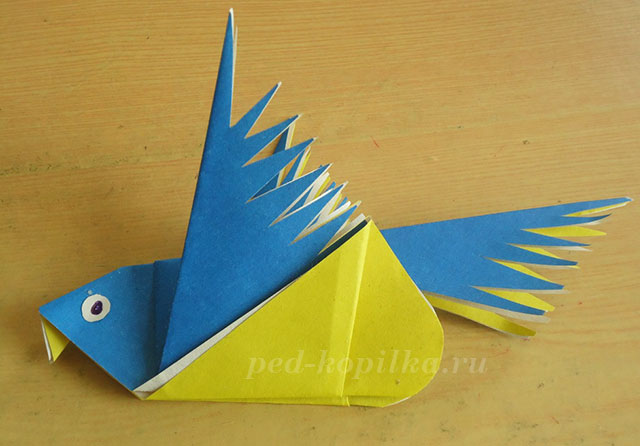 Итоговая аттестация по технологии за курс 2 классаКритерии оценивания работыДата___________Класс_________Фамилия, имя ______________________________________Часть А1. Технология – это:а) знания о технике;б) последовательность операций по обработке материала для изготовления изделия;в) техническая характеристика изделия.2. Выбери материалы, из которых можно изготовить изделия:а) игла;б) глина;в) бумага;г) ножницы;д) цветной картон;е) клей.3. При изготовлении аппликации из цветной бумаги 
а) детали склеиваются; 
б) детали сшиваются; 
в) детали сколачиваются гвоздями. 4. При работе за компьютером делай перерыв:а) через каждый час;б) через каждые 15 минут;в) через каждые 5 минут.5. Шаблон – это:а) инструмент;б) материал;в) приспособление.6. Как называется изображение детали или изделия на листе бумаги с обозначением всех необходимых для его изготовления размеров? а) технический рисунок;
б) эскиз;
в) чертёж.7. Оригами – это…а) блюдо японской кухни;б) техника складывания из бумаги;в) японский национальный костюм.8. Как можно размягчить пластилин? 
 а) горячей водой б) разогреть теплом своих рук; 
 в) подождать некоторое время. 9. Выбери инструменты для работы с пластилином:а) стеки;б) посуда с водой;в) подкладная доска;г) ножницы.Часть В10. Закончи высказывания о материалах и инструментах:То, из чего изготавливают изделия, - это…То, чем работают, - это…11. Узнай и запиши названия материалов по их свойствам:а) гладкая, тонкая, мнётся, складывается, не тянется, разноцветная - это…б) плотный, плохо гнётся, не мнётся, не тянется, служит фоном для аппликации – это…в) разноцветный, при нагревании размягчается, пластичный – это...12. Подумай, о каком инструменте идёт речь? Напиши ответ______________________– Этот инструмент нужно передавать своему товарищу, держа его за лезвие.– Во время работы с ним нельзя отвлекаться и размахивать им.– На столе этот инструмент должен лежать с сомкнутыми лезвиями.13. Установи правильную последовательность выполнения изделия в технике аппликации:14.Напиши пословицу о труде.________________________________________________________________________________________________________________ ИнструментНазначение инструментаЦиркульВязаниеЛинейкаШитьеПяльцыПостроение окружностиКрючокВышиваниеИголкаИзмерение длины№ заданияПроверяемые уменияБаллы1Умение раскрывать понятие «технология».12Умение перечислять материалы.13Умение оценивать правильность поведения при работе с аппликацией из бумаги. 14Умение оценивать правильность поведения при работе за компьютером.15Умение раскрывать понятие «шаблон».16Умение связывать понятие с его определением.17Умение связывать понятие с его определением.18Умение оценивать правильность поведения при подготовке пластилина к работе.19Умение выбирать инструменты при работе с пластилином. 110Умение раскрывать понятие «материалы», «инструменты». 111Умение определять материалы по их свойствам112Умение называть предмет по его признакам. 113Умение устанавливать правильную последовательность выполнения изделия в технике аппликации.114Знание пословиц о труде.1Высокий уровень 14-13 б. Средний уровень 12-7 б. Низкий уровень 7 б. Разметить детали по шаблону.Составить композицию.Вырезать детали.Наклеить на фон.